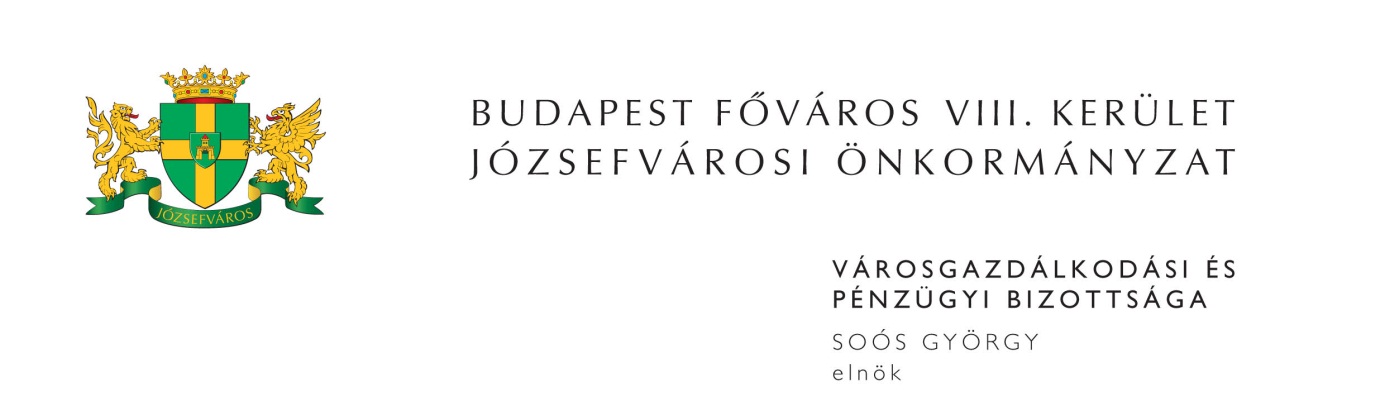 M E G H Í V ÓBudapest Józsefvárosi Önkormányzat Városgazdálkodási és Pénzügyi Bizottsága2017. évi 25. rendes ülését2017. szeptember 4-én (hétfő) 1300 órárahívom össze.A Városgazdálkodási és Pénzügyi Bizottság ülését a Józsefvárosi Polgármesteri HivatalIII. 300-as termében (Budapest VIII. kerület, Baross u. 63-67.) tartja.Napirend1. Képviselő-testület(írásbeli előterjesztés)Javaslat a 2017. évi költségvetésről szóló 36/2016. (XII.21.) önkormányzati rendelet módosításáraElőterjesztő: dr. Kocsis Máté - polgármesterJavaslat a TÉR_KÖZ „A” pályázat keretében együttműködő partnerekkel kapcsolatos döntések meghozataláraElőterjesztő: dr. Kocsis Máté - polgármesterEgry Attila - alpolgármesterdr. Szilágyi Demeter - képviselőJavaslat a TÉR_KÖZ „B” pályázat keretében együttműködő partnerekkel kapcsolatos döntések meghozataláraElőterjesztő: dr. Kocsis Máté - polgármesterdr. Ferencz Orsolya - képviselőJavaslat a „Világos kapualjak” program keretében meghirdetett pályázati felhívás módosításáraElőterjesztő: dr. Kocsis Máté - polgármesterJavaslat a Józsefváros közigazgatási területén a járművel történő várakozás kiegészítő, helyi szabályozásáról szóló 26/2010. (VI.18.) önkormányzati rendelet módosításáraElőterjesztő: dr. Kocsis Máté - polgármesterJavaslat ingatlanok elidegenítésével kapcsolatos döntések meghozataláraElőterjesztő: dr. Pesti Ivett - Józsefvárosi Gazdálkodási Központ Zrt. igazgatóság elnökeJavaslat ideiglenes jellegű okos parkolórendszer kiépítéséreElőterjesztő: dr. Kocsis Máté - polgármesterJavaslat tornaterem felújítás tárgyában kiírt pályázattal kapcsolatos döntés meghozataláraElőterjesztő: dr. Pesti Ivett - Józsefvárosi Gazdálkodási Központ Zrt. igazgatóság elnökeJavaslat a Budapest VIII. kerület, Szigony u. 26. 28. 30. szám alatti üres, önkormányzati tulajdonú telekingatlanok bérbeadására vonatkozó pályázat eredményének megállapításáraElőterjesztő: dr. Pesti Ivett - Józsefvárosi Gazdálkodási Központ Zrt. igazgatóság elnökeJavaslat a településképpel kapcsolatos döntések meghozataláraElőterjesztő: dr. Kocsis Máté - polgármesterJavaslat a JÓKÉSZ módosításával kapcsolatos döntések meghozataláraElőterjesztő: dr. Kocsis Máté - polgármesterJavaslat a trianoni emlékművel kapcsolatos döntések meghozataláraElőterjesztő: dr. Kocsis Máté - polgármesterSántha Péterné - alpolgármesterJavaslat szobor elhelyezéséreElőterjesztő: dr. Kocsis Máté - polgármesterJavaslat a Napraforgó Egyesített Óvodával kapcsolatos döntések meghozataláraElőterjesztő: Sántha Péterné - alpolgármesterJavaslat egészségüggyel kapcsolatos döntések meghozataláraElőterjesztő: dr. Kocsis Máté - polgármesterEgry Attila - alpolgármester Beszámoló a Képviselő-testület bizottságai 2016. november 1. – 2017. április 30. között átruházott hatáskörben hozott döntéseinek végrehajtásárólElőterjesztő: dr. Kocsis Máté - polgármesterJavaslat körzeti megbízotti iroda kialakítására, működtetéséreElőterjesztő: dr. Kocsis Máté - polgármesterdr. Sára Botond Attila - alpolgármesterPolgármesteri tájékoztató a lejárt határidejű testületi határozatok végrehajtásáról, az előző ülés óta tett fontosabb intézkedésekről, a jelentősebb eseményekről és az önkormányzati pénzeszközök átmenetileg szabadrendelkezésű részének pénzpiaci jellegű lekötésérőlElőterjesztő: dr. Kocsis Máté - polgármesterTájékoztató a 2017. évi költségvetés teljesítésérőlElőterjesztő: dr. Kocsis Máté - polgármester2. Gazdálkodási ÜgyosztályElőterjesztő: dr. Hencz Adrienn - ügyosztályvezető(írásbeli előterjesztés)Javaslat közterület-használati kérelmek elbírálására (PÓTKÉZBESÍTÉS)Tulajdonosi hozzájárulás a Budapest VIII. kerület, TÉR_KÖZ pályázathoz kapcsolódó közutak átépítéséhez Javaslat „Vállalkozási szerződés keretében Józsefváros karácsonyi feldíszítése és díszkivilágítása” tárgyú közbeszerzési eljárás megindítására (PÓTKÉZBESÍTÉS)Javaslat a Józsefvárosi Gazdálkodási Központ Zrt.-vel kapcsolatos döntések meghozatalára3. Józsefvárosi Gazdálkodási Központ Zrt.(írásbeli előterjesztés)A Józsefvárosi Gazdálkodási Központ Zrt. beszámolója a 2016. évi közszolgáltatási feladatok teljesítésérőlElőterjesztő: dr. Pesti Ivett - igazgatóság elnökePedagógusok Szakszervezete Budapesti Szervezete bérbeszámítási kérelme a Budapest VIII. kerület, Kenyérmező u. 6. szám alatti önkormányzati tulajdonú, nem lakás céljára szolgáló helyiség vonatkozásábanElőterjesztő: Bozsik István Péter - vagyongazdálkodási igazgatóLengyel Judit egyéni vállalkozó bérbevételi kérelme a Budapest VIII. kerület, Somogyi Béla u. 20. szám alatti üres, önkormányzati tulajdonú, nem lakás céljára szolgáló helyiség bérbeadása vonatkozásábanElőterjesztő: Bozsik István Péter - vagyongazdálkodási igazgató…………………. adószámmal rendelkező magánszemély bérbevételi kérelme a Budapest VIII. kerület, Tavaszmező u. 19-21. szám alatti üres, önkormányzati tulajdonú, nem lakás céljára szolgáló helyiség bérbeadása vonatkozásábanElőterjesztő: Bozsik István Péter - vagyongazdálkodási igazgatóA Budapest VIII. kerület, Hungária körút …………….. szám alatti, ……………. helyrajzi számú lakásra megküldött eladási ajánlat határidejének meghosszabbításaElőterjesztő: Bozsik István Péter - vagyongazdálkodási igazgatóA Budapest VIII. kerület, Tavaszmező utca 5. szám alatti, határozatlan időre szóló bérleti joggal terhelt önkormányzati tulajdonú helyiség elidegenítéseElőterjesztő: Bozsik István Péter - vagyongazdálkodási igazgatóLakás elidegenítésével kapcsolatos vételár és eladási ajánlat jóváhagyása eseti döntés alapján – Budapest VIII. kerület, lllés u. …………………...Előterjesztő: Bozsik István Péter - vagyongazdálkodási igazgatóLakás elidegenítésével kapcsolatos vételár és eladási ajánlat jóváhagyása - Budapest VIII. kerület, Stróbl Alajos utca ………………………... Előterjesztő: Bozsik István Péter - vagyongazdálkodási igazgatóJavaslat üres lakások és nem lakás céljára szolgáló helyiségek, telek árverés útján történő elidegenítésére Előterjesztő: Bozsik István Péter - vagyongazdálkodási igazgató4. Zárt ülés keretében tárgyalandó előterjesztések(írásbeli előterjesztés)Javaslat fellebbezések elbírálására településképi eljárásokbanElőterjesztő: dr. Kocsis Máté - polgármesterJavaslat közterület-használati hozzájárulásról szóló döntés elleni fellebbezés elbírálásáraElőterjesztő: Soós György - Városgazdálkodási és Pénzügyi Bizottság elnökeJavaslat elővásárlással kapcsolatos döntések meghozataláraElőterjesztő: dr. Kocsis Máté - polgármesterJavaslat a Budapest VIII. kerület, Rákóczi út ………………. szám alatti ingatlanra vonatkozó elővásárlási jogról való lemondásraElőterjesztő: dr. Hencz Adrienn - Gazdálkodási Ügyosztály vezetőjeMegjelenésére feltétlenül számítok. Amennyiben az ülésen nem tud részt venni, kérem, azt írásban (levélben, elektronikus levélben) jelezni szíveskedjen Soós György bizottsági elnöknek legkésőbb 2017. szeptember 4-én, az ülés kezdetéig. Budapest, 2017. augusztus 30.	Soós György s.k.	elnök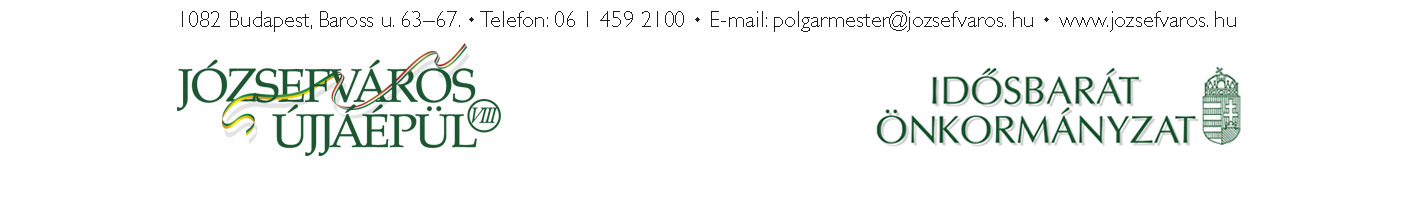 4